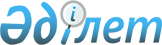 "Қазақстан Республикасы Қаржылық мониторинг агенттігінің қызметкерлерін нысанды киіммен қамтамасыз етудің заттай нормаларын бекіту туралы" Қазақстан Республикасы Қаржылық мониторинг агенттігі Төрағасының 2021 жылғы 8 шілдедегі № 130-НҚ бұйрығының күші жойылды деп тану туралыҚазақстан Республикасы Қаржылық мониторинг агенттігі Төрағасының 2022 жылғы 21 сәуірдегі № 143-НҚ бұйрығы
      "Құқықтық актілер туралы" Қазақстан Республикасы Заңының 27-бабының 8-тармағына сәйкес БҰЙЫРАМЫН:
      1. "Қазақстан Республикасы Қаржылық мониторинг агенттігінің қызметкерлерін нысанды киіммен қамтамасыз етудің заттай нормаларын бекіту туралы" Қазақстан Республикасы Қаржылық мониторинг агенттігі Төрағасының 2021 жылғы 8 шілдедегі № 130-НҚ бұйрығының күші жойылды деп танылсын.
      2. Қазақстан Республикасы Қаржылық мониторинг агенттігінің Кадр жумысы департаментіне заңнамада белгіленген тәртіппен осы бұйрыққа қол қойылғаннан кейін күнтізбелік он күн ішінде оны қазақ және орыс тілдерінде ресми жариялау және Қазақстан Республикасы Нормативтік құқықтық актілерінің эталондық бақылау банкіне енгізу үшін Қазақстан Республикасы Әділет министрлігінің "Қазақстан Республикасының Заңнама және құқықтық ақпарат институты" шаруашылық жүргізу құқығындағы республикалық мемлекеттік кәсіпорнына жіберуді қамтамасыз етсін.
      3. Осы бұйрық алғашқы ресми жарияланған күнінен кейін күнтізбелік он күн өткен соң қолданысқа енгізіледі.
					© 2012. Қазақстан Республикасы Әділет министрлігінің «Қазақстан Республикасының Заңнама және құқықтық ақпарат институты» ШЖҚ РМК
				
                  Төраға 

Ж. Элиманов
